Publicado en Madrid el 11/01/2022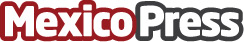 AHDB anuncia que el cordero de Reino Unido ya puede enviarse a EEUU en 2022Los exportadores de cordero tienen acceso al mercado estadounidense después de extensas evaluaciones de riesgo por parte de las autoridadesDatos de contacto:Noelia Perlacia915191005Nota de prensa publicada en: https://www.mexicopress.com.mx/ahdb-anuncia-que-el-cordero-de-reino-unido-ya Categorías: Nutrición Finanzas Gastronomía Industria Alimentaria Consumo http://www.mexicopress.com.mx